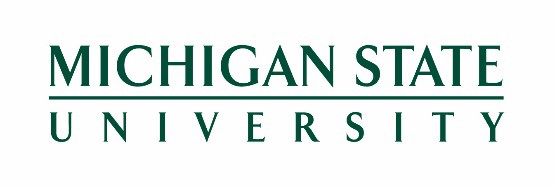 Clerical-Technical Recognition Award Thomas & Concettina Gliozzo Endowment FundNOMINATION FORMDirections: Complete this nomination form and submit it (preferably electronically - PDF) with a minimum of two support letters (maximum five) from MSU colleagues by 5:00 p.m. on Friday, August 11, 2023.Email to: serviceawards@hr.msu.edu - Subject Line: CT Recognition Award Selection Committee. Additional information may be included if it supports the applicant’s nomination.NOMINEE INFORMATIONNominee’s Name: 		PERNR:		 Nominee’s Department: 	Position:		 Nominee’s Work Address/Phone:  				 Nominee’s Supervisor:  			                                                                                                                          Signature of Nominee's Supervisor:  				                                                                                                                                 Please note: The signature of the nominee's supervisor is a required part of the nomination process and indicates that the supervisor approves of the nomination and that the employee is in good standing.NOMINATOR INFORMATIONYour Name: 	Department:		 Your Work Address/Phone:  		                                                                                                                          Your Email:  			                                                                                                                                                 Your Employee Group:    APA    APSA    CTU    FOP    Nurses    274    324    999    1585    Non-Union         Other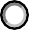 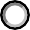 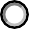 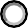 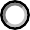 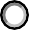 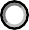 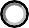 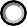 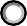 Describe nominees duties:Please attach additional pages describing the nominee’s accomplishments in the four categories listed below using specific examples:Respect for their peers and continuous diligence in attending to their daily responsibilities.Concern for students, faculty, staff, and colleagues in their respective units, particularly (but not limited to) those assisting U.S. students and faculty, international students and faculty, etc.Extraordinary and significant contributions to the community or public service.Innovative thinking in facilitating unit tasks and responsibilities.Selection of the award recipient is based on the nomination and support letters.Please note: nominee must belong to the CT Union.MSU is an affirmative action, equal-opportunity employer